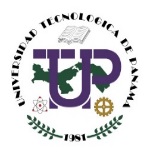 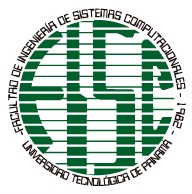                               LLENAR A COMPUTADORA  Enviar formulario con información solicitada al correo electrónico: diplomado.fisc@utp.ac.paFORMULARIO DE INSCRIPCIÓN DE DIPLOMADOFORMULARIO DE INSCRIPCIÓN DE DIPLOMADOFORMULARIO DE INSCRIPCIÓN DE DIPLOMADOFORMULARIO DE INSCRIPCIÓN DE DIPLOMADOFORMULARIO DE INSCRIPCIÓN DE DIPLOMADOFORMULARIO DE INSCRIPCIÓN DE DIPLOMADOFORMULARIO DE INSCRIPCIÓN DE DIPLOMADOFORMULARIO DE INSCRIPCIÓN DE DIPLOMADOFORMULARIO DE INSCRIPCIÓN DE DIPLOMADOFORMULARIO DE INSCRIPCIÓN DE DIPLOMADOAAINFORMACIÓN PERSONALINFORMACIÓN PERSONALINFORMACIÓN PERSONALINFORMACIÓN PERSONALINFORMACIÓN PERSONALINFORMACIÓN PERSONALINFORMACIÓN PERSONALINFORMACIÓN PERSONALApellidos: Apellidos: Apellidos: No. de cédula o identificación: No. de cédula o identificación: No. de cédula o identificación: No. de cédula o identificación: No. de cédula o identificación: No. de cédula o identificación: No. de cédula o identificación: Correos electrónicos: Correos electrónicos: Correos electrónicos: Sexo:             Masculino             FemeninoSexo:             Masculino             FemeninoSexo:             Masculino             FemeninoSexo:             Masculino             FemeninoSexo:             Masculino             FemeninoSexo:             Masculino             FemeninoSexo:             Masculino             FemeninoTeléfono fijo: Teléfono fijo: Teléfono fijo: Nacionalidad:Nacionalidad:Nacionalidad:Nacionalidad:Nacionalidad:Nacionalidad:Nacionalidad:Teléfono celular: Teléfono celular: Teléfono celular: Dirección residencial actual:Dirección residencial actual:Dirección residencial actual:Dirección residencial actual:Dirección residencial actual:Dirección residencial actual:Dirección residencial actual: Teléfono de oficina: Teléfono de oficina: Teléfono de oficina:BBINFORMACIÓN LABORALINFORMACIÓN LABORALINFORMACIÓN LABORALINFORMACIÓN LABORALINFORMACIÓN LABORALINFORMACIÓN LABORALINFORMACIÓN LABORALINFORMACIÓN LABORAL11.Nombre de la Institución/Empresa/Independiente:11.Nombre de la Institución/Empresa/Independiente:11.Nombre de la Institución/Empresa/Independiente:11.Nombre de la Institución/Empresa/Independiente:11.Nombre de la Institución/Empresa/Independiente:11.Nombre de la Institución/Empresa/Independiente:11.Nombre de la Institución/Empresa/Independiente:11.Nombre de la Institución/Empresa/Independiente:11.Nombre de la Institución/Empresa/Independiente:11.Nombre de la Institución/Empresa/Independiente:12.Cargo:12.Cargo:12.Cargo:12.Cargo:12.Cargo:13.Tiempo en el Cargo:13.Tiempo en el Cargo:13.Tiempo en el Cargo:14.Área:14.Área:15.Dirección:15.Dirección:15.Dirección:15.Dirección:15.Dirección:15.Dirección:15.Dirección:15.Dirección:15.Dirección:15.Dirección:16.Actividad:16.Actividad:16.Actividad:16.Actividad:16.Actividad:16.Actividad:16.Actividad:16.Actividad:16.Actividad:16.Actividad:17.Teléfono:17.Teléfono:17.Teléfono:17.Teléfono:17.Teléfono:17.Teléfono:17.Teléfono:17.Teléfono:17.Teléfono:17.Teléfono:18.Correo Electrónico:18.Correo Electrónico:18.Correo Electrónico:18.Correo Electrónico:18.Correo Electrónico:18.Correo Electrónico:18.Correo Electrónico:18.Correo Electrónico:18.Correo Electrónico:18.Correo Electrónico:CCINFORMACIÓN ACADÉMICAINFORMACIÓN ACADÉMICAINFORMACIÓN ACADÉMICAINFORMACIÓN ACADÉMICAINFORMACIÓN ACADÉMICAINFORMACIÓN ACADÉMICAINFORMACIÓN ACADÉMICAINFORMACIÓN ACADÉMICA      Titulación      Titulación      Titulación                         Institución                         Institución                         Institución         Año1919Bachiller2020Licenciatura2121Especialización2222Maestría2323Doctorado2424OtroDPOR QUÉ MEDIO SE ENTRÓ DEL DIPLOMADOPOR QUÉ MEDIO SE ENTRÓ DEL DIPLOMADOPOR QUÉ MEDIO SE ENTRÓ DEL DIPLOMADOPOR QUÉ MEDIO SE ENTRÓ DEL DIPLOMADOPOR QUÉ MEDIO SE ENTRÓ DEL DIPLOMADOPOR QUÉ MEDIO SE ENTRÓ DEL DIPLOMADOPOR QUÉ MEDIO SE ENTRÓ DEL DIPLOMADOPOR QUÉ MEDIO SE ENTRÓ DEL DIPLOMADOPOR QUÉ MEDIO SE ENTRÓ DEL DIPLOMADO2525Redes Sociales2626Sitio Web2727Afiche publicitario2828ReferenciasECertifico que la información proporcionada es verdadera.  El proveer información falsa es motivo de descalificar la solicitud de admisión.  FFirma del AspiranteGFecha de la solicitud2930.